Профсоюзы обсудили проблемные вопросы с Главой республики.                                                                                                                                                               27  апреля  2016 г. в актовом зале Дома Профсоюзов состоялась встреча представителей отраслевых Профсоюзов республики Тыва с 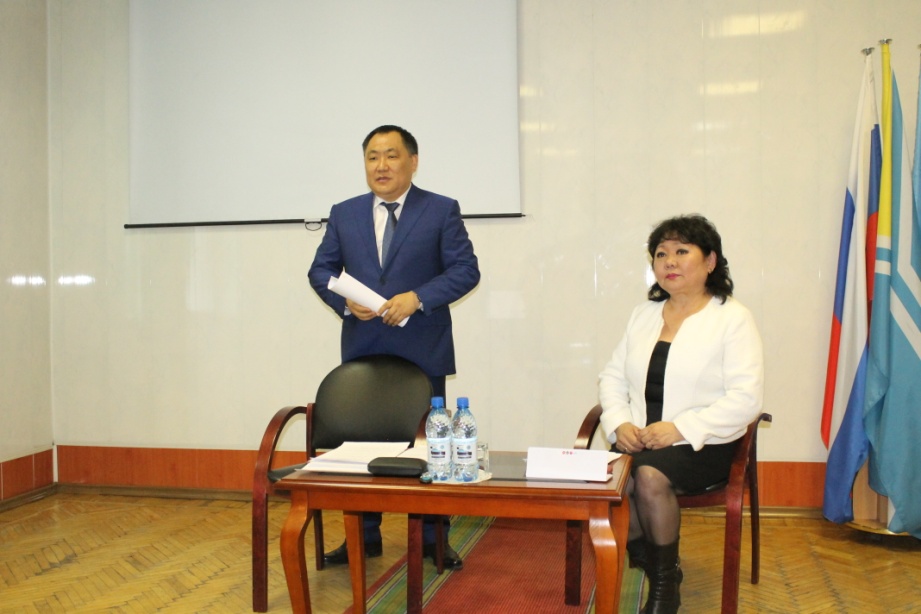 Главой республики Шолбаном Кара-оолом. На встречу были приглашены ветераны профсоюзного движения. Профсоюзный актив, молодежь.Председатели  отраслевых Профсоюзов образования Охемчик Н.О. и здравоохранения Ондар Д.О. рассказали о деятельности республиканских Комитетов  и о проблемах, которые требуют решения на уровне Правительства республики. В образовании - это своевременная выплата заработной платы работникам образовательных организаций  и предоставление компенсации расходов на оплату жилых помещений, отопления и освещения педагогическим работникам, проживающих и работающих в сельских населенных пунктах, рабочих поселках (поселках городского типа), которые не выплачиваются третий год . 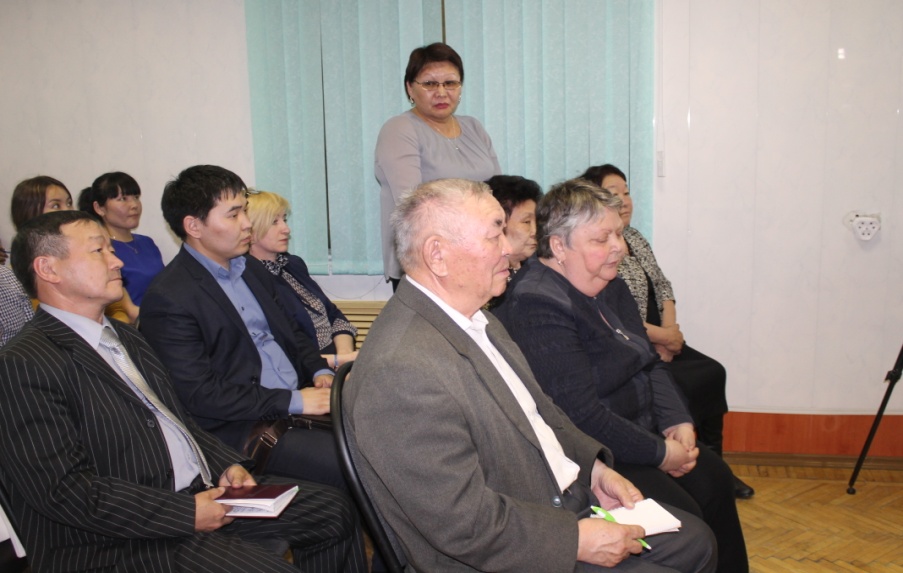 Охемчик Н.О. выразила надежду, что Правительство республики не будет допускать той ситуации, которая возникла в конце 2015 года по задержке выплаты заработной платы педагогическим работникам республики.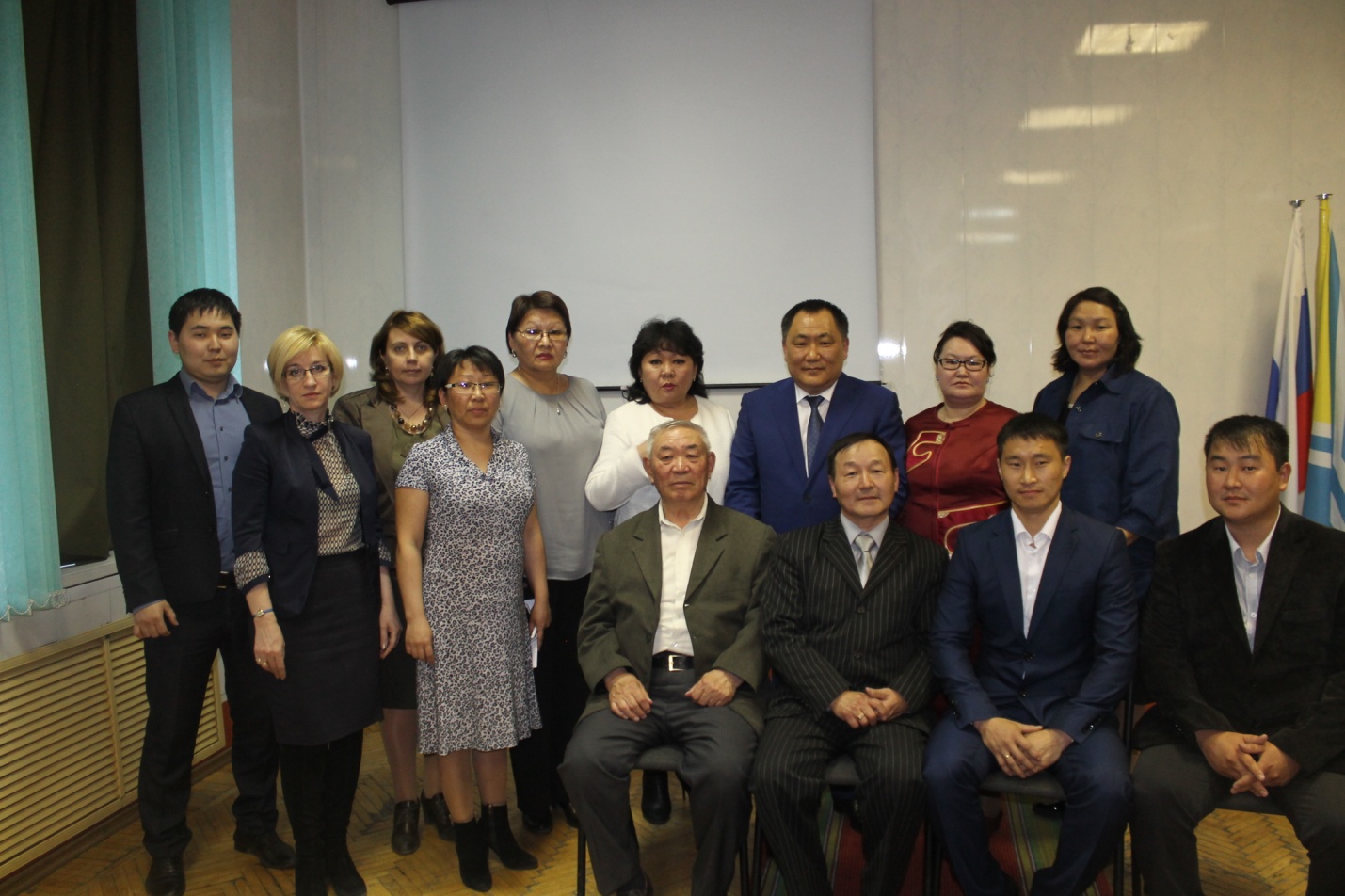 По итогам встречи Глава Правительства Ш.Кара-оол и представители Профсоюзов приняли решение, что такие рабочие встречи необходимо проводить регулярно, решая проблемы своевременно, не доводя до критической ситуации.